מערכת ניהול המלצות- הדרכת משתמשיםלינק כניסה: https://psycho-ma.iucc.ac.il/כניסה למערכת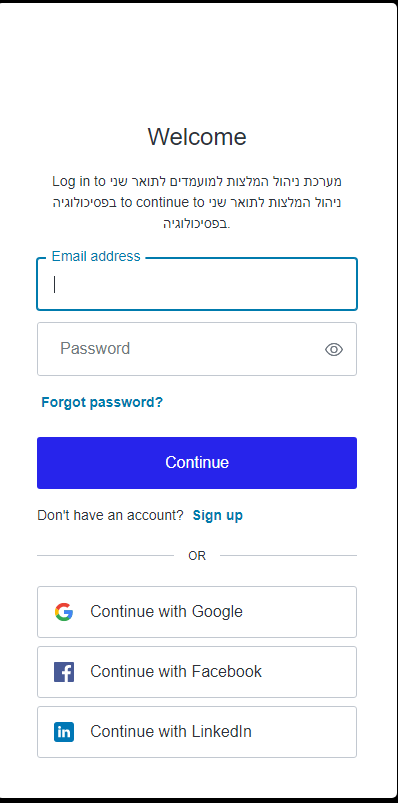 במידה ונתקלתם במסך זה, כנראה שהמערכת הייתה פתוחה אצלכם יותר מהזמן המותר, יש לחזור ולהכנס שנית ללינק: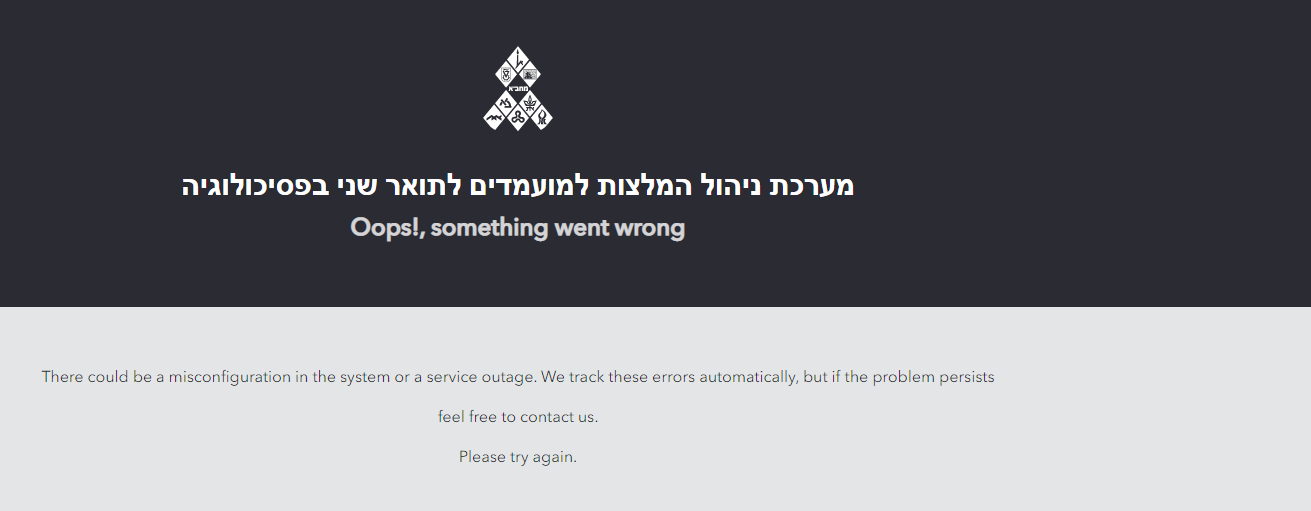 לאחר הכניסה תגיע/י לטופס הגשת הבקשה, יש למלא את הפרטים הנכונים ולהקפיד על מילויי של כל שדות החובה, רצוי שלא להתעכב, כיוון שהמערכת לא תיתן להגיש לאחר 20 דקות ותאלצ/י למלא מחדש.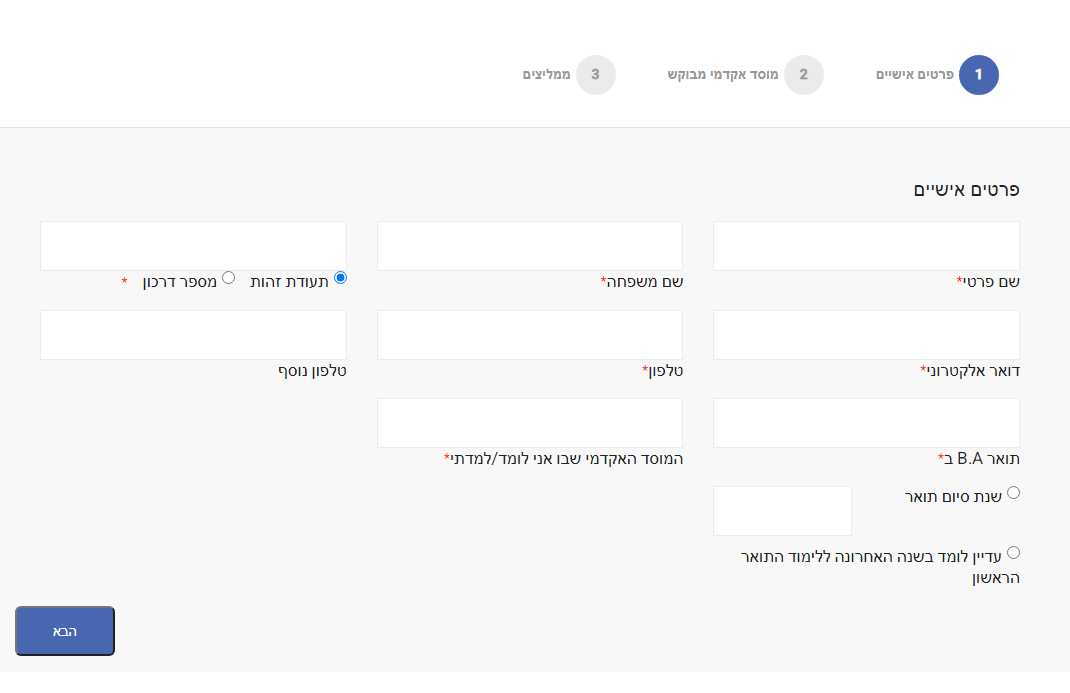 במסך הבא יש לשים לב למלא את כל המוסדות והמגמות אליהן את/ה מעוניינ/ת להרשם, לאחר מילוי הטופס לא תינתן אפשרות לשנות.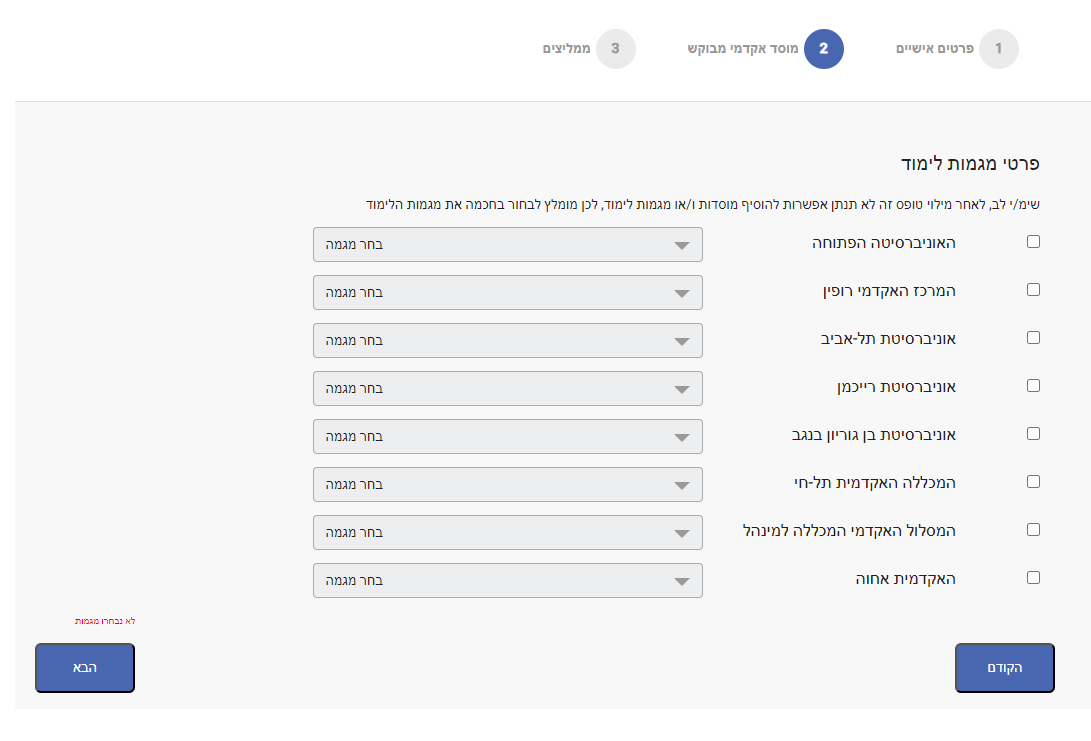 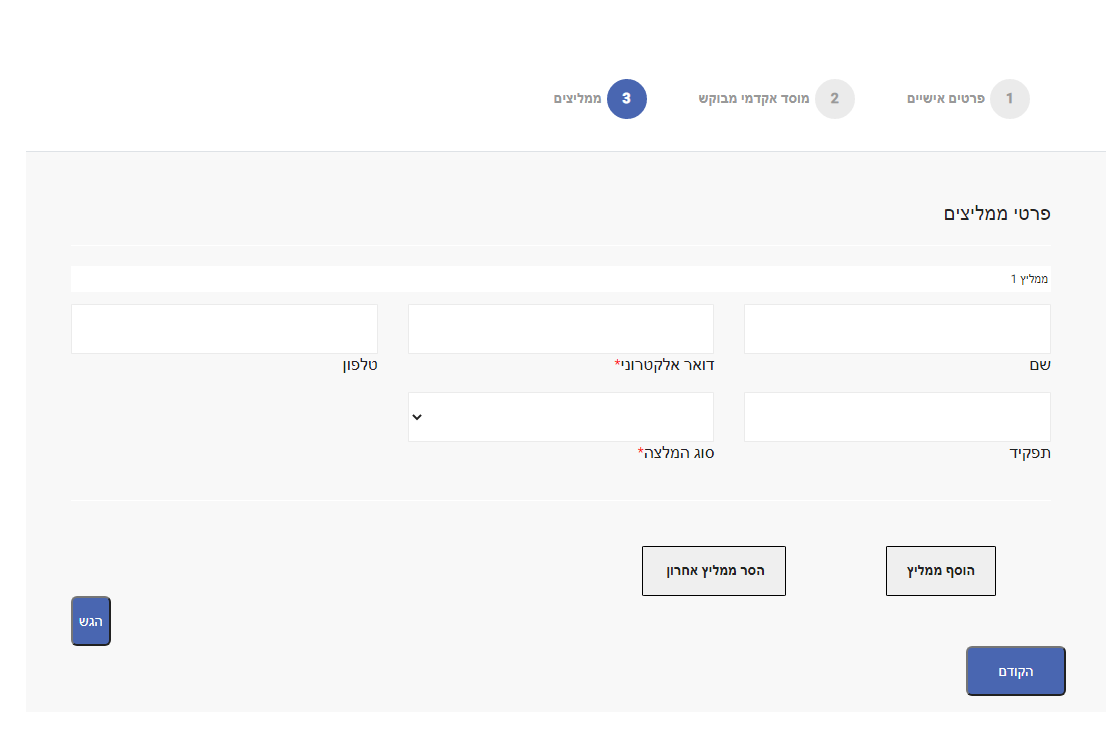 לאחר הגשת הטופס יופיע מסך אישור שהטופס נקלט וכן ישלח מייל אישור לכתובת המייל שציינת בפרטים בעמוד הראשון.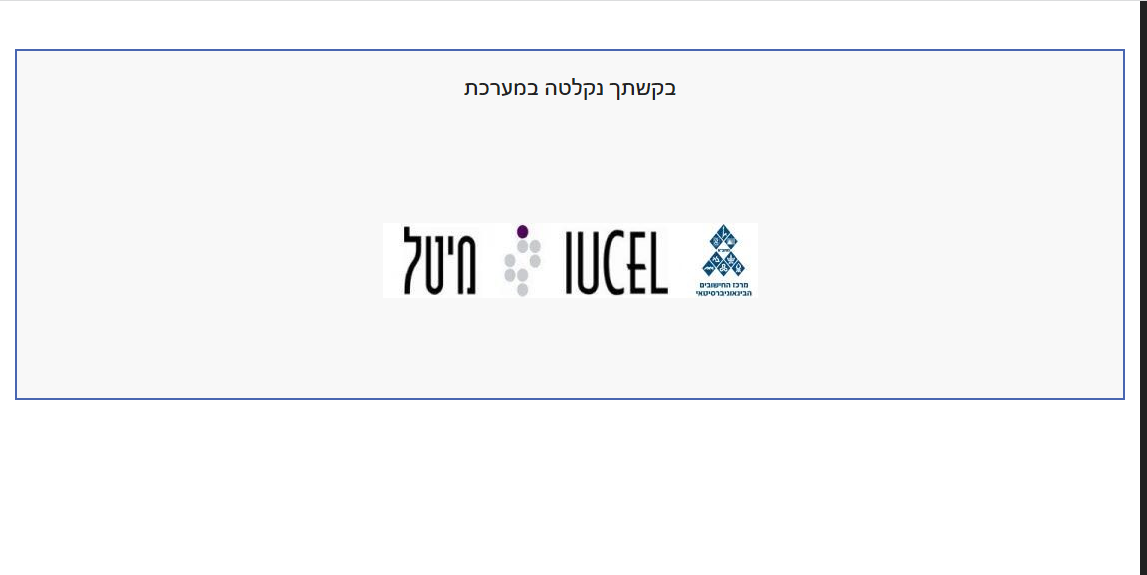 תקלות אפשריות:אם תתקל/י בבעיה בהגשת הטופס, נסה/י לבדוק שכל השדות מלאים כנדרש ושאין טעויות בפרטים.ונסה/י להגיש שנית.אם עדיין לא הצלחת להגיש ועברו כבר 20 דק' מהרגע שנכנסת לטופס, נסה/י לטעון מחדש את הטופס ולמלא שנית.אם הבעיה תמשך, אנא שלח/י מייל לתמיכה: Psycho-support@iucc.ac.il